§625.  Right-of-way spraying; no-spray agreementsAny public utility, or the Department of Transportation, that maintains a right-of-way through a municipality shall offer a no-spray agreement, with reasonable provisions, for the municipality to consider if it desires.  Any agreement negotiated may include, but is not limited to, the responsibilities of the parties, the allocation of costs and the rights and remedies of the parties in the event of default and may apply to all or any part of the right-of-way within the municipality.  Any agreement reached under this section must be negotiated in good faith, written and signed by all parties.  As part of the no-spray agreement, the municipality may either perform the vegetation control work to standards as provided in the agreement or contract with the public utility or the Department of Transportation to conduct the work.  [PL 2005, c. 620, §24 (AMD).]If a reasonable no-spray agreement is offered to a municipality and an agreement is not reached within 90 days after the date of the offer, the public utility or the Department of Transportation at its own option may apply pesticides in its right-of-way or use other methods to control the vegetation.  If the municipality agrees to perform vegetation control work but does not perform it by the agreed-upon date, the public utility or the Department of Transportation, after 90 days' written notice to the municipality, at its own option may apply pesticides in its right-of-way or use other methods to control the vegetation.  [PL 2005, c. 620, §24 (AMD).]It is the intent of the Legislature that this section make available to municipalities an alternative to right-of-way maintenance procedures that use pesticides.  This section does not affect municipal authority to enact ordinances nor the authority of public utilities or the Department of Transportation to maintain its right-of-way clear of unwanted vegetation in the absence of an agreement.  [PL 2005, c. 620, §24 (AMD).]SECTION HISTORYPL 1987, c. 702, §1 (NEW). PL 2005, c. 620, §24 (AMD). The State of Maine claims a copyright in its codified statutes. If you intend to republish this material, we require that you include the following disclaimer in your publication:All copyrights and other rights to statutory text are reserved by the State of Maine. The text included in this publication reflects changes made through the First Regular and First Special Session of the 131st Maine Legislature and is current through November 1, 2023
                    . The text is subject to change without notice. It is a version that has not been officially certified by the Secretary of State. Refer to the Maine Revised Statutes Annotated and supplements for certified text.
                The Office of the Revisor of Statutes also requests that you send us one copy of any statutory publication you may produce. Our goal is not to restrict publishing activity, but to keep track of who is publishing what, to identify any needless duplication and to preserve the State's copyright rights.PLEASE NOTE: The Revisor's Office cannot perform research for or provide legal advice or interpretation of Maine law to the public. If you need legal assistance, please contact a qualified attorney.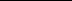 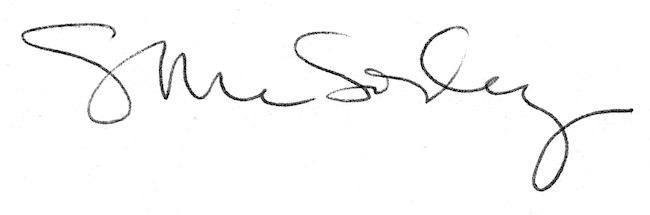 